  COMUNE DI VALDIDENTRO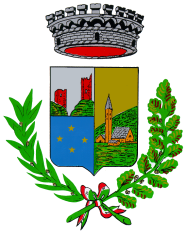 PROVINCIA DI SONDRIOINTERVENTI DI SOLIDARIETÀ ALIMENTARE PER CONTRASTARE L'EMERGENZA SANITARIA COVID-19 (ART. 2 D.L. 23 NOVEMBRE N. 154 - ORDINANZA N°658/2020 DELLA PROTEZIONE CIVILE) EMERGENZA CORONAVIRUS Elenco esercizi commerciali che accettano i buoni spesa rilasciati dal Comune. I Buoni spesa per l’acquisto di generi alimentari o prodotti di prima necessità rilasciati dal Comune  possono essere utilizzati presso i seguenti esercizi commerciali che hanno aderito all’iniziativa:L’elenco degli esercizi commerciali aderenti all’iniziativa potrà essere successivamente aggiornato.ESERCIZIO COMMERCIALEINDIRIZZOFRAZIONESupermercato Gurini sncVia Livigno 15IsolacciaMacelleria DonagrandiPiazza IV NovembreIsolacciaGastronomia “La Skarela”Via CapoleIsolacciaAlimentari Giacomelli ItaloVia Roma 3IsolacciaFarmacia Emmepi  Dott.ssa CaspaniVia Nazionale 46/aIsolacciaMacelleria Raethia di Pienzi IdoVia Capole sncIsolacciaMacelleria Raethia di Pienzi Ido Via Piandelvino 4 Pedenosso Alimentari Il Punto Sigma - FolattiVia Alle FontanePedenossoPanificio Fior d’AlpeVia Borgonuovo 7PremadioAlimentari Martinelli LivioVia Ai Forni 21/APremadio Il Punto Sigma - FolattiVia Cima PiazziSemogoMafy Market Piazza Sant’Abbondio Semogo